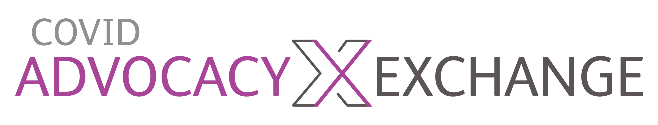 Additional ResourcesCardiovascularA Matter of Moments is a site focused on afib detection: http://www.amatterofmoments.com/?cid=sem_946853White paper on inequalities and unmet needs in the detection of atrial fibrillation (AF) and use of therapies to prevent AF-related stroke in Europe: https://www.heartrhythmalliance.org/files/files/afa/FINAL%20AF_White%20Paper_12Nov18%20(002).pdf Stroke Awareness Policy White Paperhttps://eiuperspectives.economist.com/healthcare/policy-approaches-stroke-prevention/white-paper/preventing-stroke-uneven-progressProject EchoECHO Institute is at the University of New Mexico's Health Science Center.Project ECHO is focused on cascading COVID response information and evolving best practices for public health, clinical management and health and supportive service delivery transformation. Project ECHO’s model may also be a knowledge diffusion model that the exchange members may wish to be trained in and leverage. For more information, please contact Patricia Doykos at patricia.doykos@bms.com.https://echo.unm.edu/covid-19